МИНИСТЕРСТВО СПОРТА РОССИЙСКОЙ ФЕДЕРАЦИИФедеральное государственное бюджетное учреждениепрофессиональная образовательная организация«Брянское государственное училище (колледж) олимпийского резерва»Конспекты лекции по историиДля студентов 1 курса Раздел III «Русское государство в XVI-XVII вв.»Брянск 2021Тема 9. Начало правления Ивана IV. Реформы Избранной РадыНаследником скончавшегося в 1533 г. Василия III стал его трехлений сын Иван (1533-1584), родившийся от второго брака великого князя с Еленой Глинской. Фактически за ребенка правила мать совместно со своим фаворитом князем Овчиной-Оболенским.  Короткое правление Елены Глинской ознаменовано не только борьбой с многочисленными заговорщиками и мятежниками (заговор брата Василия III Юрия Дмитровского, заговор родного дяди Елены Михаила Глинского, заговор брата Василия III Андрея Старицкого), но и реформаторской деятельностью. Проведенная денежная реформа унифицировала систему денежного обращения. По всей стране были введены единые денежные знаки — копейки, определен стандарт веса монет. Унифицированы были также меры веса и длины. Для защиты московского посада к востоку от Кремля в 1534 г. было сооружено полуземляное-полудеревянное укрепление, получившее название Китай-город. Вскоре после этого была построена надежная Китайгородская стена из красного кирпича с несколькими воротами.В 1538 г. Елена внезапно скончалась. Многие считали, что вдовствующая княгиня была отравлена. Следующие несколько лет прошли в борьбе за власть боярских группировок Шуйских и Бельских. Оба семейства своевольничали, грабили казну, вели себя как «лютые звери свирепые, аки львы». И уж, конечно, ни те, ни другие совсем не считались с осиротевшим княжичем. Разыгрывавшиеся на глазах ребенка сцены интриг и кровавого насилия оставили глубокий и болезненный след в душе будущего царя. Когда мальчику было 13 лет, к власти пришли Глинские — родственники Ивана со стороны матери. Политическая ситуация в государстве изменилась в  1547 году, когда наследнику Василия III исполнилось 17 лет. В январе 1547 г. Иван Васильевич принял царский титул. Политический смысл этого события заключался в укреплении власти московского государя, его авторитет исключал с этого момента любые притязания на верховную власть потомков аристократических родов. Новый титул уравнивал главу Русского государства с ханами Золотой Орды и императорами Византии. Вслед за венчанием на царство в жизни юного монарха произошло еще одно важное событие — женитьба. Выбор Ивана пал на Анастасию, происходившую из старинной семьи Захарьиных-Юрьевых. Летом того же года русскую столицу постиг грандиозный пожар. На беду погода стояла сухая, дул сильный ветер, превративший Москву в один огромный костер. Огненная стихия унесла жизни 1700 москвичей. Виновниками случившегося народ считал царских родственников Глинских. По городу разошелся слух, что бабка царя Анна ведьма, и она виновата в пожаре.Тягловые люди –  часть населения Русского государства, обязанная выполнять натуральные повинности в пользу государства и платить ему налоги. К тягловым людям относились крестьяне и посадские люди. Частновладельческие крестьяне также несли тягло в пользу государства под контролем владельца.Тягло - система денежных и натуральных государственных повинностей крестьян и посадских людей в Русском государстве XV — начале XVIII века. В древних грамотах применялось слово «тягость», позже — тяглоВажные даты:1547 г – Венчание Ивана IV на царство. Иван IV принял титул «Царь Всея Руси»1550 г – Судебник Ивана IV1552 г. – Взятие Казани1556 г – Взятие Астрахани1570 г – Карательный поход на Новгород1571, 1572 гг – набеги крымских татар во главе с Девлет-Гиреем на Москву1558-1583 гг. – Ливонская война1597 г. -  указ о пятилетием сыске беглых крестьян.1605 г. – Смерть Бориса Годунова. Въезд Лжедмитрия I в Москву1613 г. – Избрание царем Михаила Федоровича Романова1649 г . – Соборное уложение. Бессрочный сыск беглых крестьян1654 г. – Вхождение Украины в состав РоссииОсновные термины:Опричнина -  в Русском государстве 1565—1572 годов личный удел царя Ивана Грозного, особая государственная территория, с войском и государственным аппаратом, доходы с которой поступали в государственную казнуСмутное время –  эпоха социально-политического, экономического и династического кризиса. Сопровождалась народными восстаниями, правленияем самозванцев, разрушением государственной власти, Польско-шведско-литовской интервенцией, разорением страныИнтервенция - военное, политическое, информационное или экономическое вмешательство одного или нескольких государств во внутренние дела другого государства, нарушающее его суверенитет.Народное ополчение – обровольческое военизированные формирования из лиц, не состоящих на военной службе, создававшиеся в помощь армии; одна из форм участия народных масс в вооруж. борьбе против иностранных захватчиков.Сословие -  социальная группа, обладающая закрепленными в обычае или законе и передаваемыми по наследству правами и обязанностями.Крепостное право - система правовых норм, прикреплявших крестьянина к земле и к ее владельцу. Экономической основой крепостничества является феодальная собственность на землюВ Москве вспыхнуло восстание. Горожане разгромили дворы Глинских и убили царского дядю Юрия. Сам царь Иван Васильевич уехал с молодой женой в подмосковное село Воробьево. Туда и явились вооруженные копьями и щитами участники восстания. Люди требовали выдачи царских родственников. С большим трудом Иван убедил собравшихся, что Глинских в его резиденции нет. Это восстание запомнилось царю на всю жизнь. «Вниде страх в душу мою и трепет в кости моя», — скажет он через много лет.В самом конце 1540-х гг. вокруг молодого царя сформировался круг приближенных, получивший название правительства Избранной рады. В ее состав входили: дворянин  А.Ф. Адашев, митрополит Макарий, священник Сильвестр, князья Д. Курлятьев, А. Курбский, М. Воротынский, дьяк И. Висковатый. Избранная рада осуществила ряд важных преобразований в жизни страны, направленных на укрепление централизованного государства:1.	Создание органов центрального управления в форме приказов: челобитный, поместный, рязрядный, разбойный, земской и тд.2.	В 1550 г. был принят новый Судебник. К первым статьям предыдущего Судебника были добавлены правовые нормы, определяющие наказания должностных лиц за неправедный суд и взяточничество. Ряд его статей касался социальной сферы. Здесь было подтверждено право крестьянского перехода в Юрьев день, было увеличено пожилое. Судебник 1550 г. ввел существенное ограничение по порабощению детей холопов. 3.	В 1556 г. во всем государстве отменялась система «кормлений», теперь население платило общегосударственный налог. Управленческие и судебные функции были переданы губным и земским старостам. Так же была отменена система местничества, теперь назначения на должности производились прямыми указами царя.4.	Началось значительное переустройство вооруженных сил. Из служилых людей (дворян и детей бояр) формировалось конное войско. В 1550 г. было создано постоянное стрелецкое войско. Стрельцами стали называть пехотинцев, вооруженных огнестрельным оружием. Усилена была и артиллерия.5.	Налоговую политику определило введение единой системы поземельного налогообложения — «большой московской сохи». Размер налоговых выплат стал зависеть от характера землевладения и качества используемой земли. 6.	В феврале 1551 г. под руководством Макария был созван собор, получивший название Стоглавого, поскольку его решения были изложены в 100 главах. Собор обсуждал широкий круг вопросов: церковную дисциплину и нравственность монахов, просвещение и духовное образование, внешний вид и нормы поведения христианина. Особенно важное значение имела унификация обрядов Русской православной церкви.Реформаторская деятельность Избранной рады продолжалась около 10 лет. Уже с 1553 г. начинаются разногласия царя со своими приближенными. В этот год из-за опасной болезни Ивана возник вопрос о престолонаследии. Не надеясь выжить, царь завещал престол своему грудному сыну Дмитрию. Многие из придворных отказались присягнуть младенцу. В качестве кандидатуры на престол выдвигался двоюродный брат Ивана князь Владимир Андреевич Старицкий. Сильвестр и многие другие члены Избранной рады в решающий момент изменили царю и перешли на сторону его противников. Вопреки всеобщему ожиданию, царь Иван выздоровел. Он объявил о прощении своего родственника и приближенных.Поводом для возобновления конфликта послужила смерть в 1560 г. царицы Анастасии. Члены Избранной рады были обвинены в том, что они злым колдовством умертвили любимую царскую жену. Недавние правители попали в опалу. Избранная рада прекратила свое существование, и проведение реформ было приостановлено.Домашнее задание:§ 20, задание на сайте 10.1, 10.2 . Тема 10.  Опричнина. Внешняя политика Ивана Грозного.В декабре 1564 г. царь неожиданно для своих подданных покинул Москву и укрылся вместе с семьей в Александровской Слободе, которая находилась примерно в 100 километрах от столицы. Посланные оттуда гонцы привезли в столицу две грамоты. Одна из них обвиняла бояр и высшее духовенство в изменах и заговорах против царя. Другая, адресованная горожанам, объявляла, что «гневу и опалы» на них царь не держит. Этим ловким маневром Иван рассчитывал приобрести союзников в лице населения. Спустя несколько дней царь принял делегацию Боярской думы и высшего духовенства. В качестве условия воз-вращения на престол Иван назвал учреждение опричнины. Это понятие, происходящее от слова «опричь» (кроме), существовало о феодальном праве и до Ивана Грозного. Когда-то так именовали земельный удел, выделяемый княжеской вдове. Царь Иван по-своему истолковал значение этого слова. Опричниной стали называть и специально выделенный восточный берег Каспия, грабя персидские города и освобождая русских пленных. Казаки разбили флот персидского шаха и вернулись на Дон с богатой добычей. Удачливый и бесстрашный атаман стал признанным вождем казачества. В 1670 г. начался новый этап движения Степана Разина, которое приняло открыто антикрепостнический характер. Восставшие постаили своей целью захват Москвы, уничтожение бояр и дворян и установление по всей стране вольного казацкого уклада жизни. Весной 1670 г. пятитысячное разинское войско начало военные действия на Волге. В короткий срок оно овладело Царицыным и Камышиным. Астрахань оказалась в руках восставших без боя. Горожане сами открыли Разину ворота. Астраханский воевода И.С. Прозоровский, а с ним 500 дворян и чиновников были казнены восставшими. Войско Степана Разина двинулось вверх по Волге. Восстание распространилось на все Поволжье. В ряды разинцев вливались не только русские крестьяне, но и представители других народов: чуваши, мари, мордва, татары. Без боя Степан Разин взял Саратов и Самару. Затем его войско осадило Симбирск. Под Симбирском и развернулись решающие сражения. Подошедшие туда царские полки под командованием князя Д.А. Барятинского нанесли С. Разину поражение и сняли осаду с города. Зажиточные казаки схватили Степана Разина  и выдали царским властям. Арестованного Разина привезли в Москву, где допрашивали и пытали. В июне 1671 г. Степан Разин был казнен.Основные события внешней политики:Смоленская война с Польшей 1632-1634 гг. Вернуть город не удалось. 1637 г  казаки без ведома правительства взяли крепость Азов, но опасаясь войны с Турцией Земский собор в 1642 г. отказался принимать Азов в русское подданство. 8 января 1654 г. в Переяславле выборными представителями от всех сословий украинского народы было принято решение о вхождение Украины в состав России.Русско-польская война 1654-1667 г. Россия вернула Смоленск и земли утраченные в Смутное время, а также Левобережную Украину вместе с Киевом.Русско-шведская война 1656-1661г. Неудачная попытка получить выход к Балтийскому морю.Домашнее задание:§ 28-30, задание на сайте 14.1Контурная карта «Рост территории России в XVII в.» поскольку именно хлебом оно расплачивалось со Швецией за переселявшихся в Россию жителей территорий, отошедших к шведскому государству по Столбовскому миру. Восстание в Пскове началось 28 февраля 1650 г. Посадские люди и стрельцы взяли под стражу воеводу и избрали свое правительство во главе с Гаврилой Демидовым. Правительство вынуждено было собрать Земский собор, на котором было принято решение отправить в Псков делегацию для переговоров с восставшими. В мае того же года делегация Земского собора уговорила псковичей сложить оружие. В ту же весну в Новгороде произошло антиправительственное восстание. Новгородцы продержались около месяца и лишь потом сдались царскому воеводе князю Хованскому. Инициаторы восстания были репрессированы.В 1662 г. произошло новое восстание в Москве. Оно получило название Медный бунт. Огромные расходы на затянувшуюся с 1654г. войну с Польшей сильно подорвали финансовое положение государства. В поисках необходимых средств для продолжения войны правительство стало выпускать медную монету, приравняв ее по цене к серебряной. Вначале новые деньги имели успех, но правительство стало чеканить их в слишком большом количестве, что привело к их обесценению. Медные деньги наводняли рынок, и ценность их падала. Снизилась и покупательная способность населения, так как большая часть служилых людей получала жалование медью. При этом само правительство взимало с населения налоги только серебром. Росло количество фальшивых медных денег. Все это привело к народному недовольству и восстанию. 25 июля 1662 г. по всей Москве были расклеены антиправительственные прокламации — «воровские письма». В них обвинялись в сговоре с поляками близкие к царю лица — бояре И.Д. и И.М. Милославские, окольничий Ф.И. Ртищев и купец В. Шорин. «Воровские письма» утверждали, что чеканка медных денег введена изменниками с целью разорения страны. Под влиянием прокламаций толпа москвичей двинулась в загородную резиденцию царя — с. Коломенское. Алексей Михайлович пошел на переговоры с восставшими, обещая во всем разобраться и покарать виновных. Царь вероломно обманул народ. Вызванные им стрелецкие полки ворвались в дворцовый двор и напали на восставших. Среди безоружных, застигнутых врасплох людей началась паника. Многие пытались спастись бегством и утонули в Москве-реке. Вслед за разгромом восстания последовали аресты и репрессии. Однако подавленное народное выступление не осталось без последствий: медные деньги из обращения были изъяты.Кульминацией бунташного века стало казацко-крестьянское восстание под предводительством Степана Разина (1667-1671). В 1667 г. донской казак Степан Тимофеевич Разин возглавил поход казаков с Дона на Волгу и Каспийское море «за зипунами». Разинское войско напало на царю земельный удел, и штат царских приближенных, и особое войско. Опричные владения включали в себя ряд городов и уездов в центре страны (Суздаль, Можайск, Вязьму), богатые земли русского Севера, некоторые уезды на южных рубежах государства. Остальная его территория получила название земщины. Весь государственный аппарат был разделен на две части: опричный и земский. Даже в столице страны появились опричные и земские слободы и улицы. Вошедшие в опричнину феодалы (первоначально их было 1 тыс. человек, а к 1572 г. — 6 тыс.) носили специальную униформу: черный кафтан и черную же островерхую шапку. Преданность своему государю, готовность «вымести и выгрызть» изменников символизировали привязанные к шеям лошадей и колчанам для стрел метлы и собачьи головы.Уже первые месяцы существования опричнины ознаменовались чудовищными по своей жестокости казнями неугодных царю людей. Жертвами кровавых расправ оказывались заподозренные в измене бояре и государственные деятели, члены их семей и слуги. По обвинению в заговоре были казнены двоюродный брат царя Андрей Старицкий, его жена, дочь и мать. Одним из самых страшных преступлений Ивана Грозного была карательная экспедиция в Новгород зимой 1570г. Ложный донос об измене новгородских бояр и духовенства послужил поводом для убийства тысяч ни в чем не повинных жителей города. Опричники не жалели ни женщин, ни детей. Людей подвергали всевозможным истязаниям, топили в реке, обливали каким-то огненным составом. По словам летописца, несчастные погибали на глазах царя «в лютых и неисповедимых муках».«Непобедимое» в войне с собственным народом опричное войско оказалось неспособным противостоять внешнему врагу. Летом 1571 г. Крымский хан Девлет-Гирей совершил опустошительный поход на Москву. Крымские татары подожгли московский посад и увели в рабство более 100 тыс. русских пленников. Летом следующего года набег повторился. На этот раз враг был остановлен и разбит небольшим по численности войском, в состав которого входили опричники, земские бояре и дворяне. Командовал войском князь М.И. Воротынский. Полководца ждала трагическая участь: вскоре после победы над крымским ханом он попал в опалу и был казнен.Осенью 1572 г. опричнина была официально отменена. Под угрозой наказания царь запретил своим подданным даже произносить это слово. Многие бывшие опричники из палачей превратились в жертвы. Их обвинили в государственных преступлениях и казнили.  Опричнина имела далеко идущие политические. Она привела к ликвидации пережитков удельного времени и укреплению режима личной власти царя. Ее социально-экономические порядки оказались пагубными. Опричнина и затянувшаяся Ливонская война разорили страну. Глубокий экономический кризис, охвативший Россию в 1570—1580-е гг., современники называли «порухой».Одним из пагубных последствий внутренней политики Ивана Грозного стало закрепощение русского крестьянства. В 1581 г. были установлены «Заповедные лета», впредь до отмены, которых крестьянам запрещалось покидать своих владельцев. На деле это означало, что крестьян лишили древнего права перехода в Юрьев день к другому хозяину, хотя формально закона об его отмене, вероятно, не было.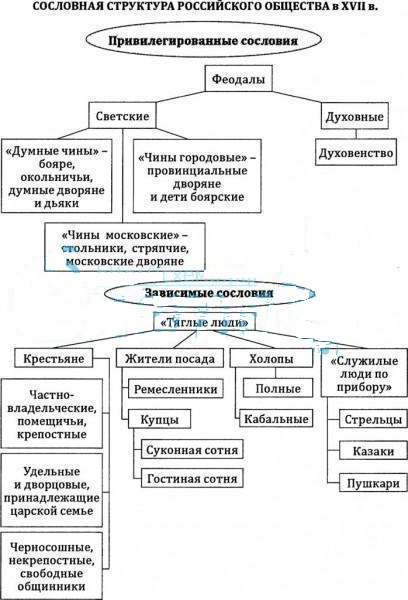 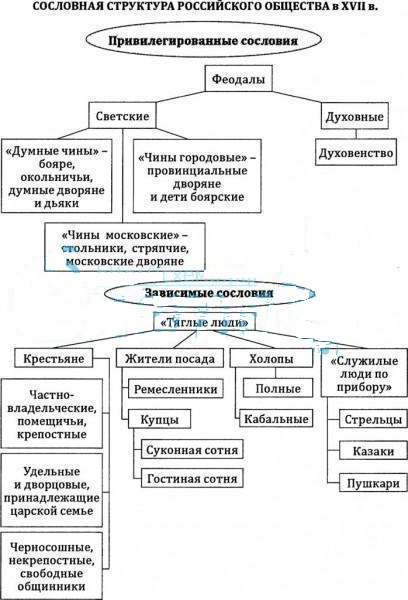 Во внешней политике Ивана Грозного можно выделить три направления: южное, западное и восточное.На южном направлении необходимо было защищать русские границы от набегов крымских татар. С этой целью была построена новая оборонительная линия — Тульская засечная черта. Поход русских войск на Крым в 1559 г. окончился неудачей. Как уже отмечалось выше, в 1571 г. крымский хан Девлет-Гирей совершил поход на Москву. Следующий набег крымчан летом 1572 г. удалось остановить. Ханское войско было разбито М.И. Воротынским.  Правление Избранной рады отмечено крупными успехами во внешней политике государства на восточном направлении. К русскому государству были присоединены два крупных татарских Государства, образовавшиеся после распада Золотой Орды. В 1551 г. Началась подготовка к походу на Казанское ханство. В августе 1552 г. 150-тысячное войско подошло к хорошо укрепленным стенам Казани. При взятии города применялась передвижная осадная башня — «гуляй-город». Под казанский кремль были сделаны подкопы, куда закладывались бочки с порохом. Взрывы разрушили часть стены, и через ее проломы русские войска вошли в город. 2 октября 1552 г. Казань пала. В 1556г. было завоевано Астраханское ханство. Таким образом, границы Московского царства перешагнули за Волгу и приблизились к границам Азии. Этот рубеж был преодолен в начале 1580-х гг. вооруженная на средства богатых купцов Строгановых экспедиция казаков во главе с Ермаком Тимофеевичем совершила поход в Сибирь, разбила войска сибирского хана Кучума и присоединила его земли к Русскому государству. С этого момента началось освоение Сибири русскими людьми.После присоединения Поволжья приоритетным во внешней политике стало западное направление. Главной целью начавшейся в 1558 г. Ливонской войны стало завоевание Россией выхода к Балтийскому морю. В 1558—1560 гг. военные действия велись против рыцарского Ливонского ордена, которому принадлежала территория Прибалтики. Начало войны оказалось удачным: войска Ивана IV прошли почти всю Ливонию, взяли 20 городов, Орден был фактически разгромлен, а сам магистр взят в плен. В Морозова. Б.И. Морозов был временно выслан из Москвы. Уступкой царских властей стало решение о созыве Земского собора для составления нового свода законов.В 1650 г. вспыхнули восстания в Пскове и Новгороде. Их причиной стала спекуляция хлебом, происходившая по прямому предписанию правительства. Оно было заинтересовано в росте цен на хлеб, буквы «и» и т.д. Все эти новшества были поддержаны светской властью и утверждены Церковным собором 1656 г. Нововведения Никона коснулись в основном обрядовых предписаний и не затронули основ православной догматики и вероучения. Однако значительная часть верующих и духовенства их не приняла. Всякий отказ от древних обычаев воспринимался многими людьми того времени как отступление от веры. Ревнители древних порядков называли Никона антихристом. Так возникло старообрядчество. Его духовным лидером стал протопоп Аввакум Петров. Долгих 11 лет Аввакум провел в тяжелейшей сибирской ссылке. Затем власти вернули его в Москву и пытались склонить к принятию церковных реформ. Аввакум оставался твердым ревнителем «старой веры». За это он был вновь сослан, осужден Церковным собором, посажен в земляную тюрьму и затем сожжен заживо. Жестокие преследования старообрядчества не прекращались. Тысячи противников реформ вынуждены были бежать на окраины страны. Крайней формой протеста были самосожжения — «гари». Очагом сопротивления никоновским нововведениям стал Соловецкий монастырь на Севере России. Монахи и стрельцы восемь лет (1668—1676) обороняли монастырь от царских войск.XVII	в. ознаменован многочисленными социальными катаклизмами и народными восстаниями. Недаром современники прозвали его «бунташным веком». Основной причиной восстаний были закрепощение крестьян и рост их повинностей. Частые войны требовали от казны больших расходов. Правительство пыталось покрыть их за счет усиления налогового гнета, что неизбежно приводило к ухудшению жизни народных масс.В июне 1648 г. в Москве вспыхнул Соляной бунт. В это время большое влияние на молодого царя Алексея Михайловича оказывал его воспитатель и родственник боярин Б.И. Морозов. Ставленники Б.И. Морозова всячески притесняли и обирали московское население. В 1646 г. по предложению Н. Чистого повысили налог на соль. Цены на этот важнейший продукт резко возросли, что вызвало негодование. В феврале 1647 г. налог пришлось отменить. Однако, стремясь увеличить доход казны, правительство объявило о взыскании недоимок за два года. После этого последовал взрыв социального возмущения. 1 июня 1648 г. жители Москвы пытались подать царю челобитную. Бояре, находившееся в рядах царской свиты, вырвали подаваемую царю грамоту и изорвали ее. По приказу Б.И. Морозова стрельцы арестовали 16 человек из числа Просителей. Репрессии только обострили ситуацию. Следующие несколько дней восставшие москвичи громили дома ненавистных чиновников. Л. Плещеев и Н. Чистой были убиты разъяренной толпой. Опасность для царского правительства приняла угрожающие размеры. Чтобы спасти свое положение, Алексей Михайлович вынужден был согласиться на казнь одного из приближенных боярина 1561 г. Ливонский орден распался. Однако победы русских шли вразрез с интересами Польши, Дании и Швеции, к которым перешли бывшие владения Ордена, поэтому России пришлось сражаться уже с тремя сильными противниками. Взятие и феврале 1563 г. Полоцка оказалось одним из последних крупных успехов русских войск. В 1563—1564 гг. они потерпели ряд серьезных поражений.В начале 1570-х гг. русскому царю на время удалось достичь ряда дипломатических и военных успехов. Чтобы нейтрализовать Данию, Иван IV создал в Прибалтике подчиненное себе королевство, во главе которого стоял брат датского монарха Магнус, женатый на племяннице Ивана Грозного. Выгодной для России оказалась и ситуация в образованной в результате объединения в 1569 г. Польши и Литвы Речи Посполитой. Управлял этим государством избираемый дворянством король. В 1572—1575 гг. в Речи Посполитой наступил характерный для истории этой страны период бескоролевья и анархии. За эти годы России удалось одержать несколько новых побед, занять многие города Прибалтики.Ситуация изменилась с приходом на польско-литовский престол нового короля Стефана Батория. В 1577 г. Магнус предал Ивана Грозного и перешел на сторону Польши. В 1580 г. Стефан Баторий начал наступление, в результате которого и захватил Полоцк, Великие Луки и другие города. В 1581 г. его войска осадили Псков. Только героическое сопротивление защитников города помогло остановить наступление врага. Пять месяцев польский король осаждал город, но взять его не смог. В 1582 г. в Ям-Запольском было заключено перемирие, согласно которому между Россией и Польшей сохранялась старая государственная граница. Перемирие со Швецией было заключено в 1583 г. в Плюссе. Россия не только не приобрела желанного выхода к морю, но и вынуждена была уступить города Ям, Копорье, Ивангород и прилегающее к ним южное побережье Финского залива. Таким образом, растянувшаяся на четверть века Ливонская война окончилась поражением.Домашнее задание:§ 21-22, задание на сайте 11.1. Контурная карта «Восточная политика России при Иване IV» Контурная карта «Опричнина» (Распечатать с сайта)Тема 11. Смутное время в РоссииПосле смерти царя Ивана Грозного в 1584 г. на русский престол взошел его сын Федор (1584-1598), который был болезненным и неспособным к управлению государством человеком. Очень скоро фактическим правителем страны становится царский шурин Борис Годунов.Вместе с тем внутренняя и внешняя политика второй половины 1580-х— начала 1590-х гг. отмечена рядом значительных успехов. Короткая, но удачная война со Швецией позволила вернуть Ям, Копорье, Ивангород, утраченных в результате Ливонской войны. В 1591 г. русские войска успешно отразили набег крымских татар. Со многими странами Запада и Востока были установлены стабильные дипломатические отношения. Продолжалось освоение новых земель. В Западной Сибири были построены первые русские города и остроги: Тюмень, Тобольск, Березов, Сургут. Новые крепости возникли и на южных рубежах государства. Большое значение для международного престижа России и внутренней жизни государства имело введение в 1589 г. патриаршества. Во главе Русской православной церкви встал независимый от греческих патриархов предстоятель Иов.В 1591 г. в удельном городе Угличе при невыясненных обстоятельствах погиб девятилетний царевич Дмитрий, младший сын Ивана Грозного. Народная молва обвинила в убийстве ребенка людей, якобы подосланных Борисом Годуновым. В Угличе вспыхнуло восстание, и все, кого считали виновниками трагедии, были растерзаны толпой. Приехавшая в город комиссия во главе с боярином В.И. Шуйским пришла к выводу, что страдавший эпилепсией ребенок во время припадка нечаянно «сам себя поколол ножом». Спустя несколько лет после случившегося убийцей царевича вновь станут считать Бориса Годунова. В 1598 г. не стало и бездетного царя Федора. Династия Ивана Калиты прервалась. В том же году Земский собор избирает на царство Бориса Годунова (1598-1605).События, произошедшие в Московском государстве на рубеже XVI – XVII вв., вошли в историю под кратким названием «Смутное время».Причины смуты:1.	Последствия опричного разорения страны2.	Обострение социальной ситуации вследствие процессов государственного закрепощения крестьян3.	Кризис династии: пресечение мужской ветви правящей династии4.	Кризис власти: усиление борьбы за верховную власть среди знатных боярских фамилий. Появление самозванцевТема 12. Россия при первых РомановыхМихаил Федорович Романов (1613-1645) стал русским царем в сложное время. Смута привела Россию к полному экономическому краху. Не сразу установилась и политическая стабильность, система управления в центре и на местах была разрушена. Основными задачами молодого царя было достижение примирения в стране, преодоление хозяйственной разрухи и упорядочение системы управления. Первые шесть лет своего царствования Михаил правил, опираясь на Боярскую думу и Земские соборы. В 1619 г. из польского плена вернулся отец царя Федор Никитич (в монашестве Филарет) Романов. Принявший патриарший сан Филарет фактически управлял страной до своей смерти в 1633 г. В 1645 г. умер и Михаил Романов. Русским царем стал его сын Алексей Михайлович (1645-1676).В XVII в. в России произошло окончательное юридическое оформление крепостного права. Этапы юридического оформления крепостного права проследить несложно. В 1581 г. Иван Грозный ввел «Заповедные лета», до отмены которых крестьянам запрещалось покидать своих владельцев. В реальности это означало, что крестьян лишили древнего права перехода в Юрьев день к другому хозяину, хотя формально закона о его отмене, вероятно, не было. В продолжение политики закрепощения крестьян правительство Бориса Годунова приняло в 1597 г. указ о пятилетием сыске беглых крестьян. Указами царя Михаила Федоровича от 1637 и 1641 г. государственный сыск был увеличен соответственно до 9 и 15 лет. Датой окончательного оформления крепостного права принято считать 1649 г. Соборное уложение царя Алексея Михайловича установило бессрочный сыск беглых крестьян. Всего в Соборном уложении 25 глав и 967 статей. Наиболее важное значение имела глава 11 «Суд о крестьянах». Именно в ней указан бессрочный розыск беглых крестьян, что окончательно закрепило крепостное право.Заметными явлениями политической и духовной жизни Росси в XVII в. Стали церковная реформа и последовавший за ней церковный раскол. В 1640-е гг в Москве собирался «кружок ревнителей благочестия», многие церковные деятели, участвовавшие в работе кружка, считали, что необходимо производить изменения в церковной службе и вносить коррективы в богослужебные книги. Разногласие возникло по вопросу о выборе образцов, по которым следовало производить эти изменения. Одни считали, что образцами должны стать русские рукописные книги, другие предлагали использовать греческие оригиналы. Сторонником последней точки зрения и был патриарх Никон. Никон заменил троеперстием, имя «Иисус» велел писать через две произошло восстание против польских интервентов. Ополчение осадило столицу и расположилось лагерем вдоль стен Белого города. Ополченцы создали Совет всей земли, призванный управлять страной. Освободить Москву помешали разногласия между участниками похода. Руководитель ополчения Прокопий Ляпунов был убит казаками, а само оно фактически распалось. Входившие в ополчение казаки, возглавляемые И. Заруцким, присягнули сыну Лжедмитрия II и Марины Мнишек, прозванному «воренком». Положение государства осложнилось еще больше. В июле 1611 г. шведы захватили Великий Новгород. После двухлетней осады пал Смоленск. Ситуация казалась критической.Осенью 1611 г. в Нижнем Новгороде формируется второе ополчение. Его организаторами стали посадский староста Минин и князь Пожарский. Из Нижнего Новгорода ополченцы двинулись в Ярославль, где провели апрель — август 1612 г. Длительная остановка позволила ополчению собрать необходимые для продвижения к Москве силы и средства. В Ярославле же было сформировано земское правительство, которое вскоре уже контролировало половину территории страны. За четыре месяца Пожарский взял под контроль все Северное Поволжье. Летом 1612 г. ополченцы получили тревожное известие. На помощь оккупировавшему Москву польскому гарнизону король Сигизмунд III направлял подкрепление во главе с гетманом Ходкевичем. Необходимо было срочно выступать. В июле 1612 г. к столице подошли первые отряды ополчения. В августе на южных и западных подступах к Москве ополченцы отразили наступление Ходкевича. Гетман вынужден был отступить от города. Польский гарнизон, занимавший Кремль, оказался в осаде без продовольствия. В октябре ополчение штурмовало Китай-город, и поляки капитулировали окончательно. Москва была освобождена.В январе 1613 г. собрался Земский собор, главная задача которого заключалась в избрании нового царя. Дворяне и казаки выдвинули кандидатом на русский престол 16-летнего Михаила Романова. Представитель старомосковского боярского рода устраивал и высшую аристократию. К власти в России пришла династия, связанная родственными узами с прежними царями.Домашнее задание:§ 25-27, задание на сайте 13.1, Контурная карта «Смутное время в России» (Распечатать с сайта)5.	Претензии Польши на русские земли и престол6.	Голод 1601-1603 гг. Гибель людей и всплеск миграции внутри страныВ 1601 г. на Восточную Европу обрушилось сильное похолодание. Три неурожайных года вызвали в России страшный голод. Стихийное бедствие унесло жизни сотен тысяч русских людей. По свидетельствам современников, только в одной Москве власти погребли в общих могилах не менее 120 тыс. умерших. Предполагают, что голод уничтожил около одной трети населения страны. Впервые в русской истории на помощь голодающим пришло государство. Борясь с народным бедствием, Борис Годунов распорядился выдавать нуждающимся хлеб и небольшие денежные пособия. По приказу царя были организованы общественные работы, призванные обеспечить населению стабильный заработок. Правительство Бориса Годунова пошло даже на временное ослабление крепостного гнета. Царские указы разрешили крестьянам покидать своих владельцев. Предпринимались и попытки ограничить цены на хлеб. Все эти меры не принесли должного результата. Голод  усилил социальные противоречия и поставил страну на грань тяжелого политического кризиса. Начались массовые народные волнения, часто носившие стихийный характер. Тяжелым положением России воспользовались феодалы соседней, Речи Посполитой. Там в 1601 г. объявился человек, называвший себя спасенным царевичем Дмитрием. Предположительно это был беглый монах Григорий Отрепьев. Историки называют этого самозванца ЛжеДмитрием I . Королевское правительство сочло авантюриста удобным орудием для осуществления захватнических целей. Самозванец согласился уступить Речи Посполитой некоторые территории на западе России. Чтобы привлечь на свою сторону польское духовенство, он втайне принял католичество и обязался содействовать распространению этой конфессии среди русских людей. В свою очередь польский король Сигизмунд III обещал ему тайную поддержку.Лжедмитрий сформировал отряд из польских дворян и в октябре 1604г. пересек русско-польскую границу. Слухи о «спасенном царевиче» быстро распространялись среди крестьян, холопов и городского населения. С именем Дмитрия простые люди связывали надежды на освобождение от крепостного гнета. Спустя несколько месяцев его признали в ряде российских городов, в том числе в Курске, Туле, Рязани. Самозванец получил и поддержку казачества. В апреле 1605 г. умер Борис Годунов. Московская знать приняла сторону самозванца. Даже мать настоящего Дмитрия, бывшая царица (в монашестве Марфа), признала, что ее сын жив. Сам боярин Василий Шуйский, опровергнув выводы собственной комиссии, объявил, что царевич не погиб в Угличе, а был спасен от подосланных Борисом людей. Заявление Шуйского вызвало взрыв негодования против Годуновых. Возведенный на престол сын Бориса Федор и его мать Мария были арестованы, а затем убиты. Путь самозванцу на Москву был открыт. 20 июня 1605	г. он во главе польского отряда торжественно въехал в столицу. Царствование Лжедмитрия I оказалось недолгим. Ознаменовано онолишь пожалованиями земель и денег служилым людям и освобождением от зависимости некоторых категорий крестьян и холопов. Из ссылки были возвращены попавшие при Борисе Годунове в опалу Романовы. Отношения самозванца с польским правительством постепенно осложнялись, так как Лжедмитрий не спешил и просто не мог выполнить данные полякам обещания. Очень скоро москвичи разочаровались в «царевиче». Его политика не отменяла крепостнические порядки. Сложившаяся обстановка сделала самозванца ненужным и верхам общества. Бояре считали, что Лжедмитрий уже выполнил свою главную задачу: династия Годуновых была устранена. Недовольство горожан спровоцировало поведение мнимого царевича, открыто пренебрегавшего православными обычаями. Прибывшие с ним поляки вели себя в Москве, как в завоеванном городе. Их наглое поведение возмущало москвичей. Чашу народного терпения переполнили бесчинства иноземцев, приехавших на свадьбу Лжедмитрия с Мариной Мнишек. Настроением горожан решили воспользоваться бояре. В мае 1606г. был организован заговор против Лжедмитрия. Самозванца свергли и убили. Спешно созванный Земский собор провозгласил царем В.И.Шуйского. Его приход к власти не прекратил Смуты. В 1606 г. против него вспыхнуло восстание под руководством Ивана Болотникова. Иван Болотников провозгласил себя воеводой царевича. В августе — декабре 1606 г. повстанцы одержали ряд побед, захватили Тулу, Калугу, Елец и Каширу. Затем они двинулись на Москву, но были разбиты и вынуждены отступить к Калуге, а потом к Туле. В октябре 1607 г. восстание было подавлено, а его руководитель взят в плен, сослан в Каргополь и убит. Правительство Шуйского жестоко расправилось с восставшими, казнив 6 тыс. человек.В июле 1607 г. появился новый «царевич» Лжедмитрий II. В течение зимы — лета 1607—1608 гг. вокруг нового самозванца собрались значительные польские и русские отряды. Успеху Лжедмитрия II содействовала Марина Мнишек, согласившаяся признать в нем своего мужа. 1 июня 1608 г. войска Лжедмитрия II подошли к столице и разбили лагерь в подмосковном селе Тушино. Именно по названию села самозванец получил у москвичей прозвище Тушинский вор. В стане Лжедмитрия действовали свой царский двор и своя Боярская дума, куда переходили недовольные Шуйским бояре. Тушинцы грабили окрестные города и села. В сентябре 1608 г. Польский гетман Сапега начал осаду Троице-Сергиева монастыря. Героическая оборона православной святыни продолжалась 16 месяцев.Противостояние правительства Шуйского и Тушинского вора затянулось на два года. Для выхода из сложившегося положения царь Василий решил обратиться за помощью к шведскому королю. Согласно условиям договора к Швеции переходил уезд Корела, в обмен на который шведское правительство выделяло Шуйскому 15-тысячный отряд войск. Русско-шведское войско, возглавляемое Михаилом Скопиным-Шуйским, провело ряд успешных операций против отрядов самозванца. Вмешательство шведов дало польскому королю Сигизмунду III повод  к началу открытой интервенции. В сентябре 1609 г. польские войска перешли русскую границу и осадили Смоленск. Защитники города сопротивлялись героически. Смоленск пал только через 21 месяц. Ставленник поляков оказался ненужным своим прежним покровителям. К концу года тушинский лагерь распался, а Лжедмитрий II отступил от столицы. Спустя несколько месяцев он вновь пытался приблизиться к Москве, но потерпел неудачу, бежал в Калугу, где в конце 1610 г. был убит одним из своих сообщников.Летом 1610 г. к Москве подошло польское войско во главе с гетманом Жолкевским. В июне оно разбило войска Василия Шуйского под Можайском. Перед лицом новой опасности в столице начались волнения. Люди открыто высказывали недовольство В. Шуйским и требовали его низложения. В июле этого года группа дворян во главе с Захаром Ляпуновым осуществила государственный переворот. Василий Шуйский был свергнут с престола. Власть перешла в руки Семибоярщины — правительства во главе с князем Ф. Мстиславским. Семибоярщина заключила с польским королем договор, согласно которому русским царем признавался сын Сигизмунда III королевич Владислав. Боярское правительство согласилось также впустить в столицу польские войска, поэтому в сентябре 1610 г. Москва была занята польским гарнизоном под командованием Гонсевского. Иноземцы бесчинствовали по всей русской земле. Они грабили мирное население, творили насилие. Север страны был оккупирован шведами. России угрожала полная потеря национальной независимости.В этих тяжелых условиях среди русских людей созревала идея дать организованный отпор иноземным захватчикам. Глава Русской православной церкви патриарх Гермоген обратился к народу с призывом «дерзать на кровь» и освободить Москву. Грамоты патриарха рассылались в Нижний Новгород, Рязань и другие города. В начале 1611 г. в Рязани сформировалось первое ополчение во главе с Прокопием Ляпуновым. В отряды ополченцев влились служилые люди, дворяне, служившие до этого В. Шуйскому, остатки казаков из тушинского лагеря во главе с И. Заруцким. В марте передовые части ополчения подошли к Москве, где накануне 